Задания на внимание для детей 4-5 лет в картинкахВнимание — это способность человека сосредотачивать сознание на каких-либо предметах и явлениях.Внимание ребенка среднего дошкольного возраста носит непроизвольный характер. Малыш часто отвлекается,  никто не тренирует его память, и он не может подолгу сосредоточиться на одном виде деятельности. Произвольное внимание начинает формироваться к концу дошкольного возраста.Улучшить концентрацию внимания, увеличить его объем можно при помощи специальных заданий и упражнений, которые также помогут развить и произвольность внимания. При помощи заданий, которые содержатся в этом материале, вы сможете развивать и проверять уровень развития внимания вашего малыша.Задание 1Найди точно такой же чайник, как в рамке, и раскрась его.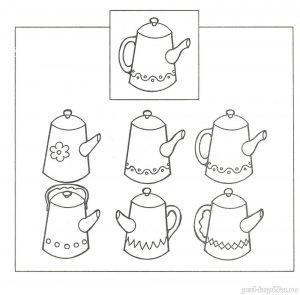 Задание 2Перенеси картинки по линиям на новые места. Нарисуй их в пустых квадратах и раскрась.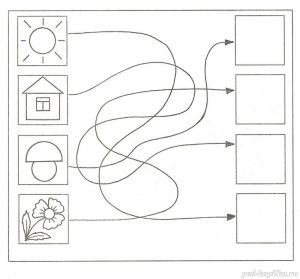 Задание 3Раскрась одинаковые фигурки одним цветом.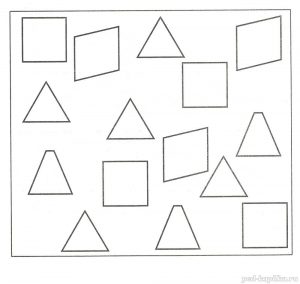 Задание 4Найди в таблице одинаковые предметы. Раскрась их.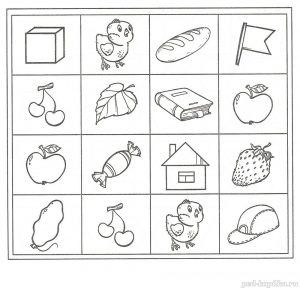 Задание 5Расставь значки в фигурках в соответствии с образцом.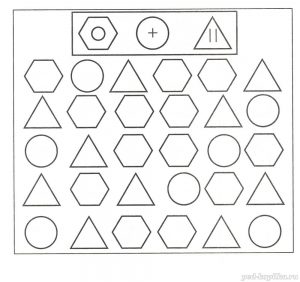 Задание 6Назови, чем различаются пары картинок.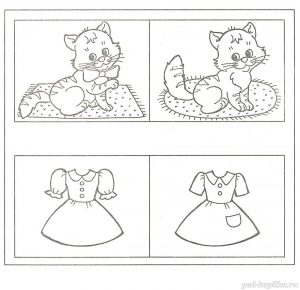 Задание 7Найди точно такие же фигуры, как в рамочке. Обведи их.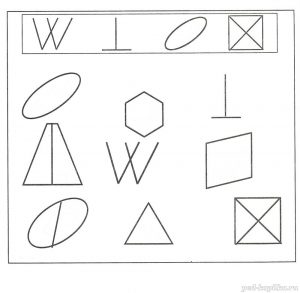 Задание 8Нарисуй в квадратах справа точно такой же узор, как на рисунках слева.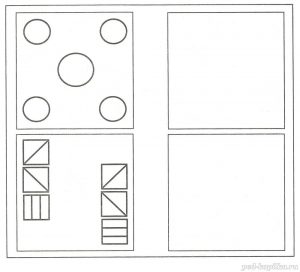 Задание 9Сравни картинки. Найди все отличия.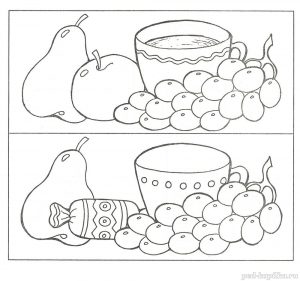 Задание 10Перенеси в пустую табличку фигурки в точно таком же порядке.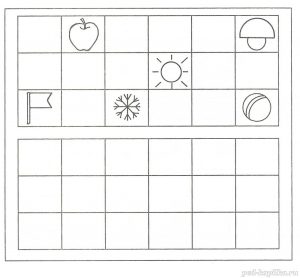 Задание 11Найди на большой картинке фрагменты изображения, приведённых ниже.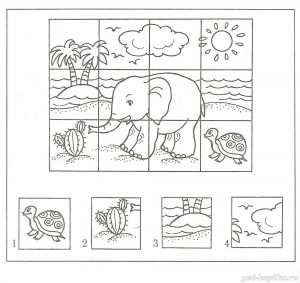 Задание 12Что изменилось на картинках справа?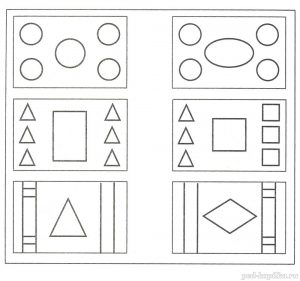 Задание 13Выбери из фигур справа точно такую же фигурку, как на рисунке слева.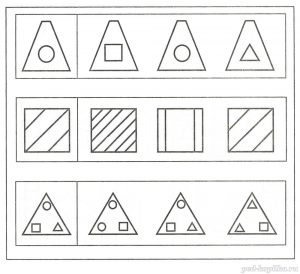 Задание 14Найди закономерность и дорисуй гирлянды.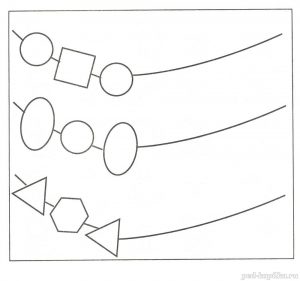 Задание 15Найди и раскрась только мишек.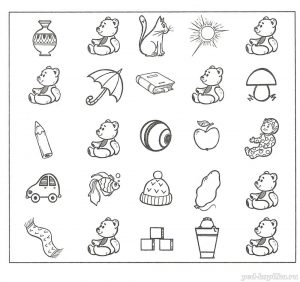 